О внесении изменений в постановление администрации Мостовского городского поселения от 17 декабря 2015 года № 833 «Об утверждении Положения об организации похоронного дела на территории Мостовского городского поселения Мостовского района»В целях осуществления организации похоронного дела на территории Мостовского городского поселения Мостовского района и приведения муниципальных правовых актов в соответствие с требованиями Федерального закона от 12 января 1996 года № 8-ФЗ «О погребении и похоронном деле», Федерального закона от 6 октября 2003 года № 131-ФЗ «Об общих принципах организации местного самоуправления в Российской Федерации», Закона Краснодарского края от 4 февраля 2004 года № 666-КЗ «О погребении и похоронном деле в Краснодарском крае», руководствуясь пунктом 23 статьи 8 Устава Мостовского городского поселения,                      п о с т а н о в л я ю: 1. Внести в постановление администрации Мостовского городского поселения Мостовского района от 17 декабря 2015 года № 833 «Об утверждении Положения об организации похоронного дела на территории Мостовского городского поселения Мостовского района» следующие изменения:1.1. в пункте 3.2. раздела 3:1) в подпункте 3 слова «(действующих и закрытых)» заменить словами «(действующих, закрытых для свободных захоронений и закрытых)»;2) в подпункте 4 слова «(действующих и закрытых)» заменить словами «(действующих, закрытых для свободных захоронений и закрытых)»;1.2. раздел 3:1) дополнить пунктом 3.4. следующего содержания:«3.4. Должностные лица органов местного самоуправления, медицинские работники, должностные лица иных организаций, которые в силу своих должностных обязанностей имеют доступ к информации о фактах наступления смерти граждан, не вправе навязывать родственникам умерших (погибших), иным лицам, взявшим на себя обязанность по организации похорон умерших (погибших), приобретение ритуальных услуг, а также заключение договора на предоставление ритуальных услуг с определенным лицом, оказывающим ритуальные услуги.»;2) дополнить пунктом 3.5. следующего содержания:«3.5. Запрещается размещение на территории лечебно-профилактических учреждений организаций, оказывающих ритуальные услуги, за исключением государственных бюджетных учреждений здравоохранения судебно-медицинской экспертизы и государственных патологоанатомических учреждений.»;3) дополнить пунктом 3.6. следующего содержания:«3.6. На кладбищах, закрытых для свободных захоронений, с соблюдением санитарно-эпидемиологических правил и норм погребение производится только на территории мест родственных, семейных (родовых), воинских, почетных захоронений, захоронений в стенах скорби, предоставленных до вступления в силу правового акта органа местного самоуправления о закрытии кладбища для свободных захоронений.»;4) дополнить пунктом 3.7. следующего содержания:«3.7. Решение о закрытии кладбища, а также о закрытии кладбища для свободных захоронений принимается органом местного самоуправления.»;1.3. раздел 5 дополнить пунктом 5.11. следующего содержания:«5.11. Специализированная служба по вопросам похоронного дела не вправе осуществлять полномочия по предоставлению мест для захоронения на кладбищах, а также земельных участков для создания семейных (родовых) захоронений.».2. Общему отделу администрации Мостовского городского поселения (Беляев) обнародовать настоящее постановление и разместить на официальном сайте Мостовского городского поселения в сети Интернет www.pgt-mostovskoy.ru.3. Контроль за выполнением настоящего постановления возложить на заместителя главы Мостовского городского поселения В.В. Нищерет. 4. Постановление вступает в силу после его обнародования.Глава Мостовскогогородского поселения С.А. Бугаев
ЛИСТ СОГЛАСОВАНИЯпроекта постановления администрации Мостовского городского поселения Мостовского района от ___________ № ______«О внесении изменений в постановление администрации Мостовского городского поселения от 17 декабря 2015 года № 833 «Об утверждении Положения об организации похоронного дела на территории Мостовского городского поселения Мостовского района»Проект внесен:Заместителем главы Мостовского городского поселения В.В. Нищерет
Составитель проекта:Главный специалист администрацииМостовского городского поселения О.Н. Аржанцева
Проект согласован:Начальник общего отдела администрацииМостовского городского поселения Е.В. Беляев
Ведущий специалист администрацииМостовского городского поселения Н.В. Малюкова
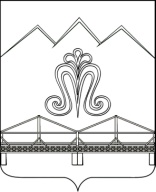 АДМИНИСТРАЦИЯ МОСТОВСКОГО ГОРОДСКОГО ПОСЕЛЕНИЯМОСТОВСКОГО РАЙОНАПОСТАНОВЛЕНИЕот _____________ № _______
пгт Мостовской